СОБРАНИЕ ПРЕДСТАВИТЕЛЕЙСЕЛЬСКОГО ПОСЕЛЕНИЯ УСМАНКАМУНИЦИПАЛЬНОГО РАЙОНА БОРСКИЙСАМАРСКОЙ ОБЛАСТИЧЕТВЕРТОГО СОЗЫВАРЕШЕНИЕот 29.12.2023 г.                                                               № 110«О внесении изменений в генеральный план сельского поселения Усманка муниципального района Борский Самарской области»В соответствии со статьей 24 Градостроительного кодекса Российской Федерации, пунктом 20 части 1 статьи 14 Федерального закона от 06.10.2003 № 131-ФЗ «Об общих принципах организации местного самоуправления в Российской Федерации», с учетом заключения о результатах публичных слушаний в сельском поселении Усманка муниципального района Борский Самарской области по вопросу о внесении изменений в Генеральный план сельского поселения Усманка муниципального района Борский Самарской области от 27.12.2023г., Собрание представителей сельского поселения Усманка муниципального района Борский Самарской области РЕШИЛО:Внести изменения в Генеральный план сельского поселения Усманка муниципального района Борский Самарской области, утвержденный решением Собрания представителей сельского поселения Усманка муниципального района Борский Самарской области от 27.11.2013г. № 97:1.Измененить функциональное зонирование территории общей площадью 74432 кв.м. в границах земельных участков с КН 63:16:2102001:8 и земельных участков с УН 63:16:2102001:ЗУ1 и 63:16:2102002:ЗУ2 с функциональной зоны «Зоны сельскохозяйственного использования» (существующая) на функциональную зону «Производственная зона» (существующая).	Изменение в таблице «Параметры функциональных зон»:В строке 4 заменить значение функциональной зоны «Зоны сельскохозяйственного использования» в части уточнения ее площади. Значение «11444,6528» заменить на «11437,2151».Добавить новой строчкой функциональную зону - «Производственная зона», и заменить примечания следующим образом:Координаты вносимых изменений в функциональную зону«Производственная зона»	 Опубликовать настоящее Постановление в газете «Вестник сельского поселения Усманка» и разместить на официальном сайте администрации сельского поселения Усманка в информационно-телекоммуникационной сети «Интернет» - http://усманка-адм.рф/ . Разместить настоящее решение и изменения в Генеральный план во ФГИС ТП.4. Настоящее решение вступает в силу со дня его официального опубликования.Председатель Собранияпредставителей сельского поселения Усманкамуниципального района БорскийСамарской области					        	          А.В.ТребунскихГлава сельского поселения Усманкамуниципального района БорскийСамарской области                                                                   Л.Е. ЩеколдинаПриложение к Решению Собрания представителейсельского поселения Усманка муниципального района Борский Самарской областиот 29.12.2023г.  № 110 Карта материалов по обоснованию внесения изменений в Генеральный план сельского поселения Усманка муниципального района Борский Самарской области (М 1:25000)Карта функциональных зон (фрагмент)Карта функциональных зон (фрагмент в редакции изменений)Условные обозначения:Сведения ЕГРНГраницы земельных участков в соответствии с данными ЕГРНГраницы земельных участковИная информация о состоянии, об использовании, ограничениях использования территорий. Существующие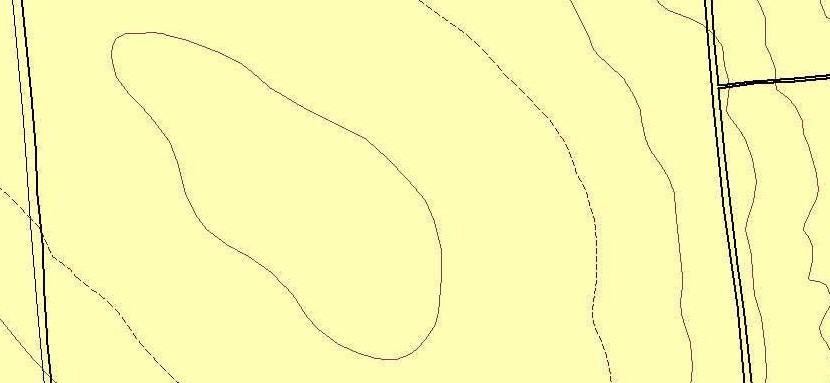 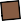 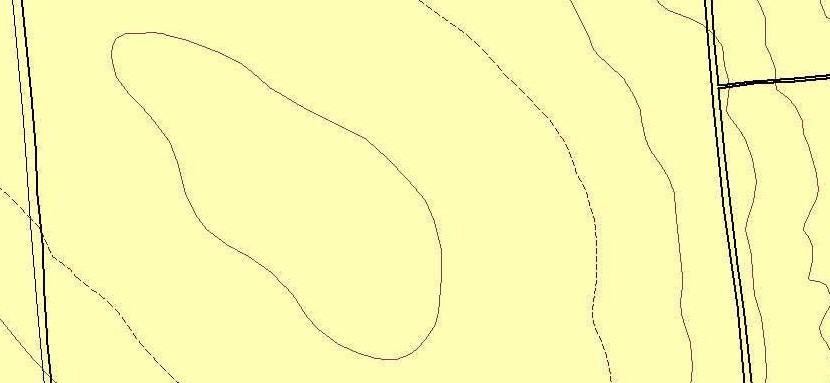 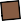 Функциональные зоныЗоны сельскохозяйственного использования Производственная зонаИзменение функционального зонирования территории общей площадью 74377 кв.м в границах земельного участка с КН 63:16:2102001:8 и земельных участков с УН 63:16:2102001:ЗУ1 и 63:16:2102002:ЗУ2 с функциональной зоны «Зоны сельскохозяйственного использования» (существующая) на функциональную зону «Производственная зона» (существующая).Изменение в таблице «Параметры функциональных зон»:В строке 4 заменить значение функциональной зоны «Зоны сельскохозяйсвтенного использования» в части уточнения ее площади.«11444,6528» заменить на «11437,2151».Добавить новой строчкой функциональную зону - «Производственная зона», и заменить примечания следующим образом:Примечание:)* для промышленных предприятий минимальную плотность застройки, (%) принимать в соответствии с СП 18.13330.2019.№Вид зоныПлощадь, гаКоэффициент застройкиКоэффициент плотности застройкиМакс.этажность застройкиПлотность населения, чел./га7Производственная зона7,43770,8*2,4*2*-№XY1349012,992273725,962349018,542273785,703348958,802273791,254348953,252273731,511349012,992273725,965349053,872272404,926349047,972272546,177349189,222272552,078349189,472272546,079349239,052272548,1410349244,952272406,8911349103,702272400,9912349103,452272406,995349053,872272404,9213348836,362273886,4014348830,462274027,6415348971,712274033,5416348972,072274025,0317349021,282274027,0918349021,632274018,5919349070,842274020,6520349071,192274012,1421349120,402274014,2022349126,302273872,9523348985,062273867,0524348984,702273875,5625348935,492273873,5026348935,142273882,0027348885,932273879,9428348885,572273888,4513348836,362273886,40№Вид зоныПлощадь, гаКоэффициент застройкиКоэффициент плотностизастройкиМакс. этажностьзастройкиПлотность населения,чел./га7Производственная зона7,43770,8*2,4*2*-